Pengantar Sosiologi Pendidikan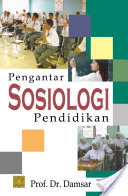 Prof. Dr. DamsarKencana - 234 halamanCetakan Ke-2Tahun 2012Soft CoverBerat : 0.40 Kg0 ResensiBuku ini menjadi istimewa karena ditulis dan disajikan oleh penulis dengan latar belakang akademis sosiologi yang kuat sehingga mengalirkan perspektif sosiologi yang kental serta mengakomodasi semua tingkat analisis sosiologi yang ada; memberikan pemaparan lebih dalam mengenai pendidikan sebagai kapital; dan menghadirkan contoh topik yang merujuk kepada realitas dan fenomena yang terjadi di Indonesia.